How to Transfer to the University of California (UC)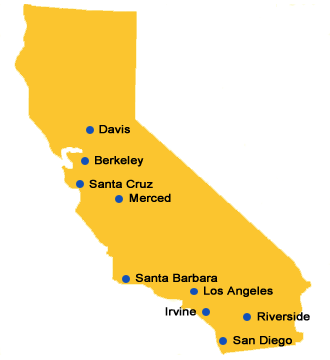 The University of California (UC) system includes 9 undergraduate public universities throughout the state of California. These universities are selective in their admissions criteria and provide enriching environments that foster world-class educational and research opportunities.  The annual cost of tuition at the UC’s in 2019-20 is approximately $14,000.  Grants, financial aid and loans are available. For specific info about the UC campuses, visit:www.universityofcalifornia.edu and see your counselor.The UC’s are selective in their admission criteria.  Meeting “minimum admission requirements” will allow you to apply to the campus and merit an application review.  However, it does not necessarily mean you will be selected or admitted to the campus.  Often, admission to UC campuses and/or programs is competitive and requires students to satisfy more demanding coursework preparation with a high grade point average. While we have listed the “minimum transfer requirements” below, Columbia College strongly encourages you exceed the minimum requirements. Review this packet and talk to a counselor to discuss how to become a highly competitive candidate.Funding your UC EducationOver two-thirds of UC undergraduates receive some gift aid, with an average award of over $16,000. For California residents, that covers nearly half the cost of attending UC for a full year.  Additionally, UC's Blue and Gold Opportunity Plan ensures that, at a minimum, system-wide tuition and fees are covered for eligible students with parent total incomes of $80,000 or less.   For more information, visit: https://admission.universityofcalifornia.edu/tuition-financial-aid/types-of-aid/blue-and-gold-opportunity-plan.htmlMinimum Transfer RequirementsTo transfer to any of the UC campuses, you need to meet minimum admission requirements. The minimum UC admission requirements include:       Completion of 60 UC transferable units       Completion of English and Math general education requirements Two English courses: English 1A or Advanced Placement Test of 3+ and English 1B or 1C or     Hist/Philo 5	 One Math Course: Math 2, 6, 12, 16, 18A, 18B, 18C, 26, 28 or Advanced Placement Test of 3+       Four transferable college courses chosen from at least two of the following subject areas:		 Arts and Humanities		 Social and Behavioral Sciences		 Physical and Biological Sciences	       Minimum 2.4 GPA (2.8 for out-of-state students)       Good standing at the last college or university you attendedStrategies to Best Ensure Transfer SuccessIt is the recommendation of Columbia College that you exceed the minimum transfer requirements. Listed below are the typical criteria UC’s base their acceptance decisions upon.  Because the pool of students who apply to UC’s is different every year, the level of academic performance necessary for admission to a particular campus or major is different, too.  Acceptance rates depend on the number of applicants, their academic qualifications, and available spaces.To be a competitive applicant:	 Maintain a competitive cumulative and major GPA	 Complete lower division (freshmen/sophomore level) major preparation coursework  Complete lower division general education (GE) coursework (work with your counselor to determine the appropriate general education pattern) 	 Get TAG’d – Transfer Admission Guarantee	 Get involved (internships, volunteer, work, student groups, etc.)	 Write a strong personal statement that includes your involvement	 TIP: Use the UC Transfer Admission Planner to prepare to apply.  When to ApplyApply the year before you would like to attend. For example, if you intend to finish your coursework by Spring 2021, you would submit an application or apply Fall 2020.DeadlinesTransfer Admission Guarantee (TAG) Application Filing Period – September 1st – 30thUC Application Filing Period – November 1st – 30th ResourcesAssist, www.assist.orgUse this website to explore majors and educational programs at UC campuses UC Admission Website, www.universityofcalifornia.edu/admissionsUse this website to explore UC campuses, apply to a UC and find information on transferring to a UCUC Statewide Transfer Prep Pathwayshttps://admission.universityofcalifornia.edu/admission-requirements/transfer-requirements/transfer-pathways/Provides information on how to become a competitive applicant to UC’s most popular majors, includes information on transfer admission eligibility, general education and major requirements. TAG https://admission.universityofcalifornia.edu/admission-requirements/transfer-requirements/transfer-admission-guarantee-tag.htmlUse this website to explore the TAG program. Six (6) UC campuses offer guaranteed admission to students who meet specific requirements.  (includes Davis, Irvine, Merced, Riverside, Santa Barbara and Santa Cruz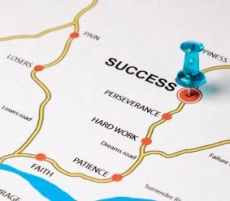 Transfer Roadmap for UC’s______________________________________________________________________Transferring to a UC requires exploration, decision-making, and strategic planning of coursework. Focused planning is KEY to transfer success.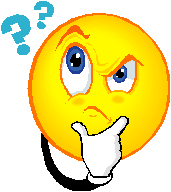 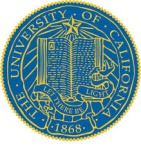 